Suivi d’activité physique – EPS Voltaire mars 2020Le tableau suivant permet de faire le suivi de ton activité physique tout au long de cette période particulière.Tu dois envoyer ce tableau à ton professeur d’EPS chaque semaine.Nom :					Prénom :					Classe :Comme tu peux le constater, sur l’exemple ci-dessus, l’activité physique peut être fait à différents moments de la journée. Le ressenti (à entourer) est le ressenti global de l’ensemble des activités réalisées.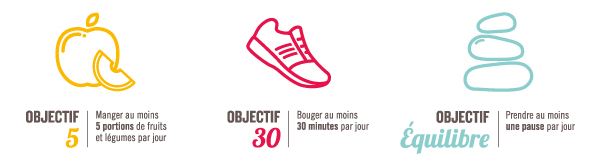 Suivi d’activité physique – EPS Voltaire mars 2020Le tableau suivant permet de faire le suivi de ton activité physique tout au long de cette période particulière.Tu dois envoyer ce tableau à ton professeur d’EPS chaque semaine.Nom :					Prénom :					Classe :Comme tu peux le constater, sur l’exemple ci-dessus, l’activité physique peut être fait à différents moments de la journée. Le ressenti (à entourer) est le ressenti global de l’ensemble des activités réalisées.Suivi d’activité physique – EPS Voltaire mars 2020Le tableau suivant permet de faire le suivi de ton activité physique tout au long de cette période particulière.Tu dois envoyer ce tableau à ton professeur d’EPS chaque semaine.Nom :					Prénom :					Classe :Comme tu peux le constater, sur l’exemple ci-dessus, l’activité physique peut être fait à différents moments de la journée. Le ressenti (à entourer) est le ressenti global de l’ensemble des activités réalisées.Suivi d’activité physique – EPS Voltaire mars 2020Le tableau suivant permet de faire le suivi de ton activité physique tout au long de cette période particulière.Tu dois envoyer ce tableau à ton professeur d’EPS chaque semaine.Nom :					Prénom :					Classe :Comme tu peux le constater, sur l’exemple ci-dessus, l’activité physique peut être fait à différents moments de la journée. Le ressenti (à entourer) est le ressenti global de l’ensemble des activités réalisées.Semaine du lundi 16 au dimanche 22 mars 2020Semaine du lundi 16 au dimanche 22 mars 2020Semaine du lundi 16 au dimanche 22 mars 2020Semaine du lundi 16 au dimanche 22 mars 2020JourTypes d’activitésDurée de l’activitéRessenti globalEXEMPLEMarche/escalierAspirateur (ménage)Défi15 minutes15 minutes5 minutes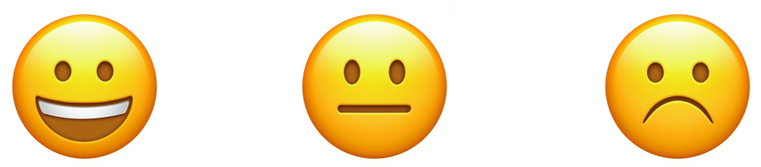 LUNDI 16/03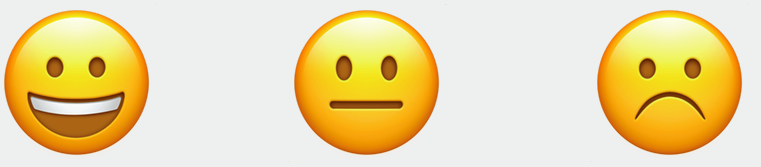 MARDI 17/03MERCREDI 18/03JEUDI 19/03VENDREDI 20/03SAMEDI 21/03DIMANCHE 22/03Semaine du lundi 23 au dimanche 29 mars 2020Semaine du lundi 23 au dimanche 29 mars 2020Semaine du lundi 23 au dimanche 29 mars 2020Semaine du lundi 23 au dimanche 29 mars 2020JourTypes d’activitésDurée de l’activitéRessenti globalEXEMPLEMarche/escalierRenforcementDéfi10 minutes15 minutes5 minutesLUNDI 23/03MARDI 24/03MERCREDI 25/03JEUDI 26/03VENDREDI 27/03SAMEDI 28/03DIMANCHE 29/03Semaine du lundi 30 mars au dimanche 5 avril 2020Semaine du lundi 30 mars au dimanche 5 avril 2020Semaine du lundi 30 mars au dimanche 5 avril 2020Semaine du lundi 30 mars au dimanche 5 avril 2020JourTypes d’activitésDurée de l’activitéRessenti globalEXEMPLEMarche/escalierPorter les coursesDéfi10 minutes20 minutes5 minutesLUNDI 30/03MARDI 31/03MERCREDI 01/04JEUDI 02/04VENDREDI 03/04SAMEDI 04/04DIMANCHE 05/04Semaine du lundi 6 au dimanche 12 avril 2020Semaine du lundi 6 au dimanche 12 avril 2020Semaine du lundi 6 au dimanche 12 avril 2020Semaine du lundi 6 au dimanche 12 avril 2020JourTypes d’activitésDurée de l’activitéRessenti globalEXEMPLEMarche/escalierFaire le ménageDéfi10 minutes15 minutes5 minutesLUNDI 06/04MARDI 07/04MERCREDI 08/04JEUDI 09/04VENDREDI 10/04SAMEDI 11/04DIMANCHE 12/04